Исполнение бюджета  Буденновского сельского поселения Сальского района за 2014 годДинамика поступления налоговых и неналоговых доходов местного бюджетаБюджетообразующим налогом территории является налог на имущество, удельный вес которого в общем объеме собственных доходов за 2014 год составил 46,1 процентаНаибольший удельный вес в общем объеме собственных доходов бюджета Буденновского сельского поселения Сальского района за 2014 год занимаютналоговые доходы - 85,8 процента.В общем объеме налоговых доходов: «налоги на прибыль, доходы» занимают - 39,4 процентов«налоги на совокупный доход» - 0,5 процентов    «налоги на имущество» - 58,4 процентов     «государственная пошлина» - 1,7 процентов.Структура налоговых доходов бюджета Буденновского сельского поселения Сальского района на 2014г.Налоги на 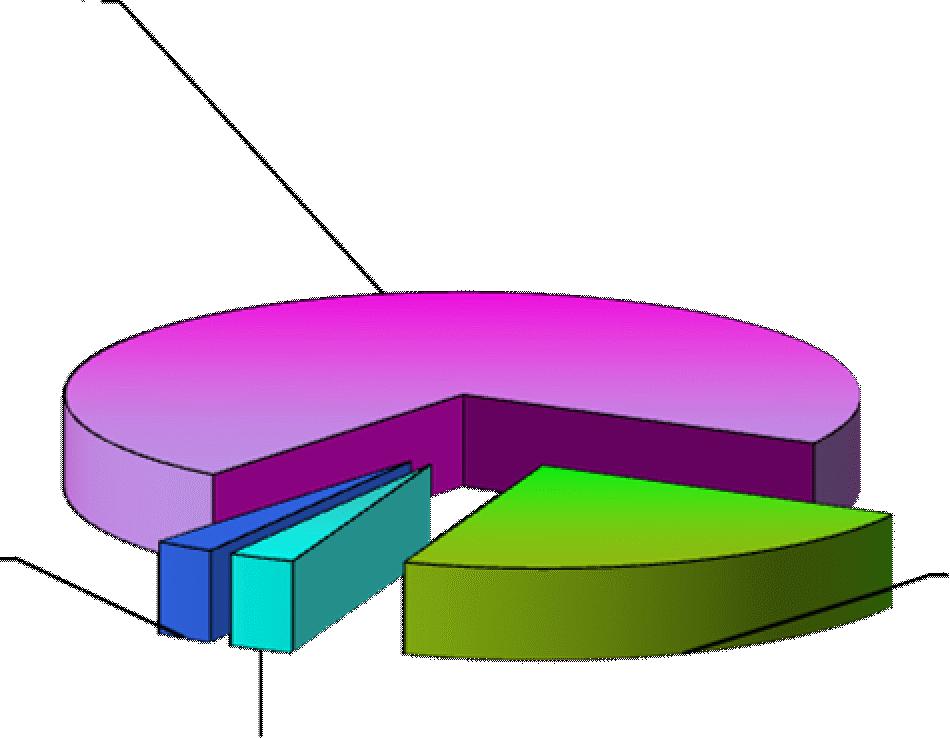 имущество58,4%Налоги на совокупный доход 0,5%Государственная пошлина1,7%Налоги на прибыль,  доходы 39,4%Безвозмездные поступления от других бюджетов бюджетной системы Российской Федерации составили 8,0 процентов от общего объема доходов бюджета Буденновского сельского поселения Сальского района за 2014 годИсполнение бюджета Буденновского сельского поселения по расходам за 2014 год